Mr Morrow needs your help! This year when bringing in loose change, the children have been raising money for the Green Team.Below are jars filled with the money each class raised. Can you help him work out how much each class now has to spend on Green Team activities?Which class raised the most? Did any classes raise the same amount? Which class raised the least? (Counting in multiples will help you in today’s task. You many also use paper to work out any calculations if you need to)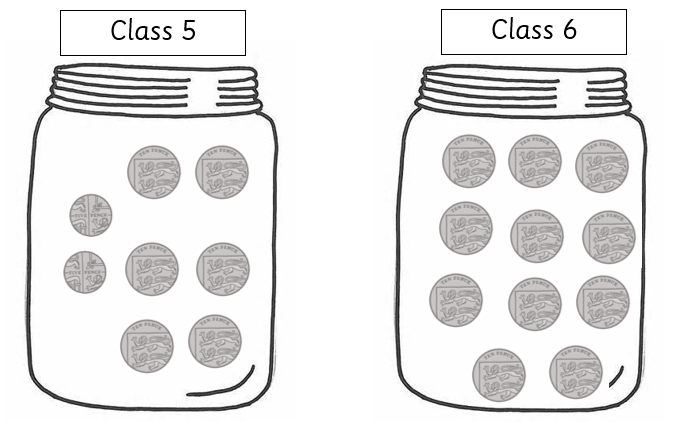 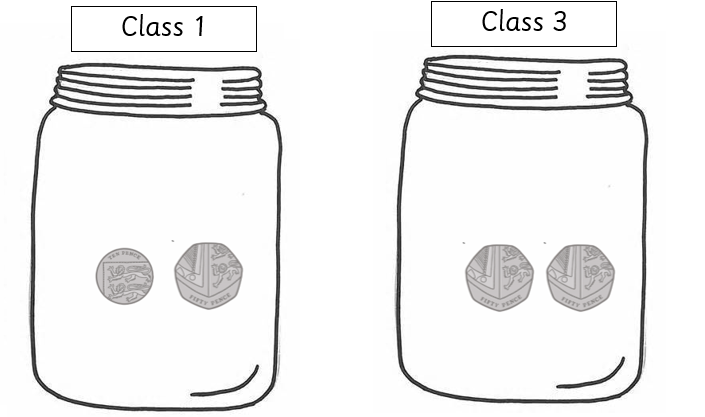 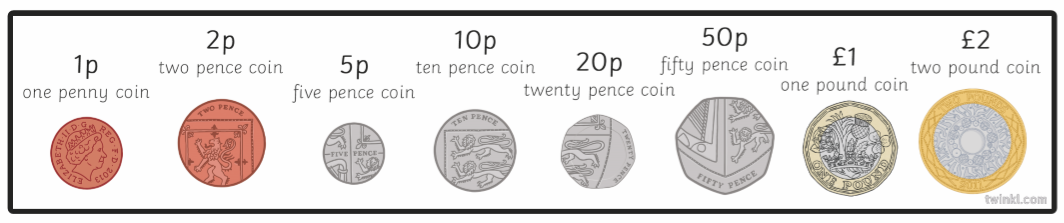 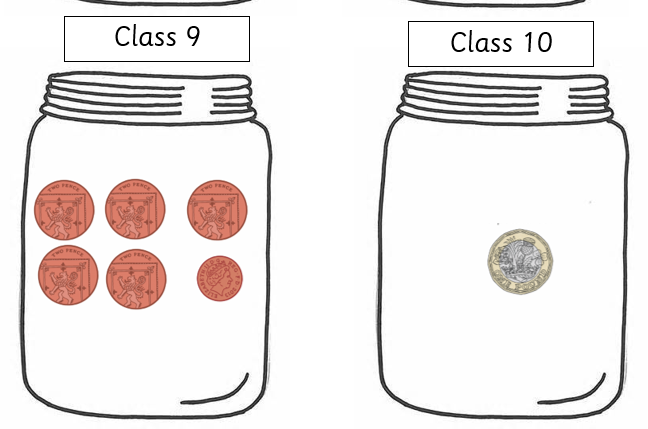 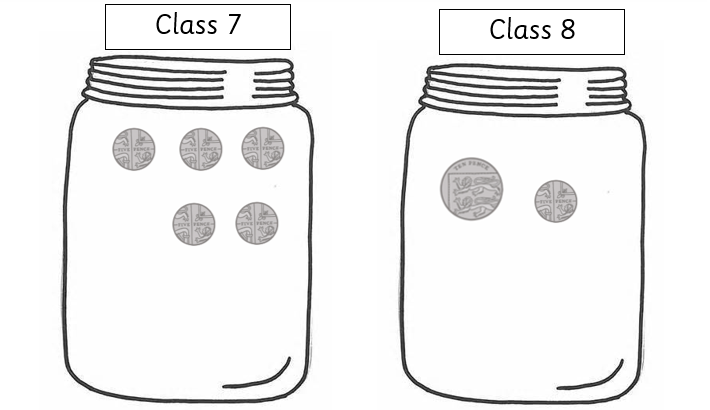 